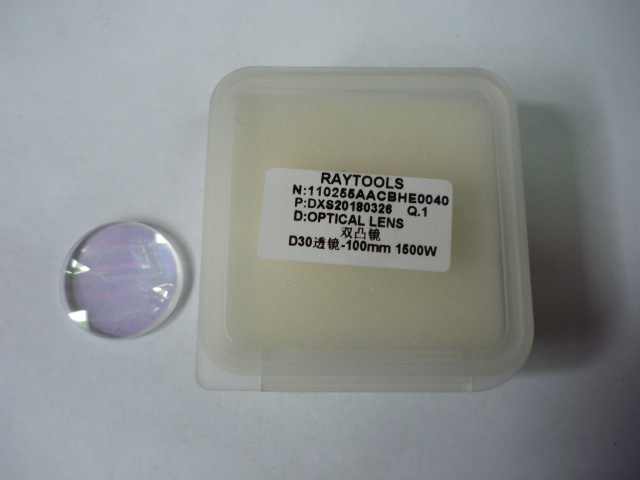 Артикул из 1СНазваниеМощностьF0063595Линза коллиматорная нижняя для RAYTOOLS BT240 арт. 110255AAFBHE0040 до 1200ВТдо 1200ВТ